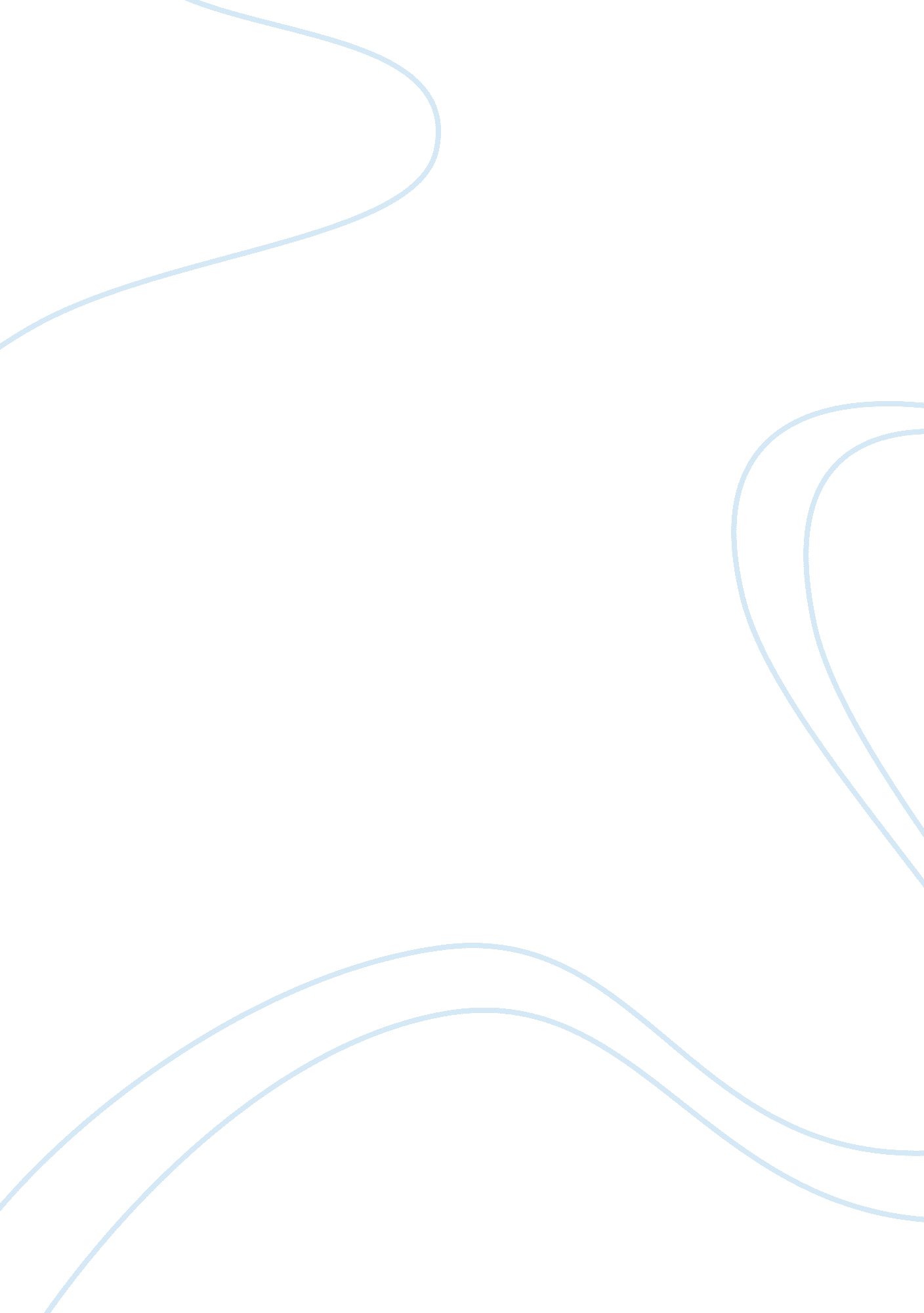 Undocumented, indispensable by anna quindlen book review sampleLiterature, Russian Literature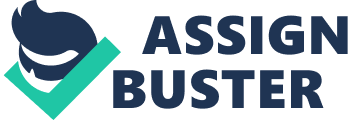 Undocumented, Indispensable by Anna Quindlen, presents a detailed discussion about the undocumented workers living in USA and their condition related to their acceptance as people in the nation. The writer argues about the fact that there is a large chunk of population which is deprived of the facilities and rights of normal citizens however they are regular taxpayers and even pay for the social security funds. It is not only about the taxpaying and being denied for the normal rights, however the writers explains that this results in denial of the human rights to people who are defined as illegal immigrants. 
Anna has presented the entire issue in a very smart way and rather than just highlighting the issues related to illegal immigrants, she first discusses about the contribution that they make towards the country and its development. Although, there is no direct appeal to the readers, but the arguments presented by Anna are sufficient enough to explain the fact that the immigrants, staying illegally in US must be allowed a human treatment. The pendency of 6 Million applications shows the fact that how this issue is not being dealt with seriously. 
Today, this is one of the most discussed issues in USA considering the large population which is associated with illegal immigration and if there are people who are against the undocumented workers, there are also views that support the rights of these people. The author made her point quite nicely and provided important facts and arguments in order to support her view, however there is an important fact that she missed and that is about the availability of cheap labor due to these illegal immigrants. US requires a large workforce to support the country’s production requirements and these undocumented workers play an important role in fulfilling the workforce requirements. One of the issues that have not been thoroughly discussed is about the low wages at which these illegal immigrants are forced to work. 